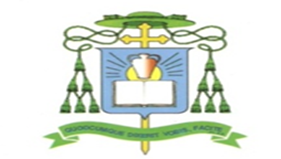                    « Tout ce qu’il vous dira,                      faites-le » (Jn 2,5b)         DIOCESE D’IDIOFA              L’Évêque	EVID/C.N.40/073/2020DÉCRET PORTANT STATUTS ET OBEDIENCESPOUR L’ANNEE PASTORALE 2020-2021Nous, José MOKO EKANGA, par la grâce de Dieu et la bienveillance du Siège Apostolique, Evêque d’Idiofa ;Aux lecteurs du présent décret, salut et bénédiction dans le Seigneur ;Considérant  la nécessité de procéder à certaines nominations dans le Diocèse ;Eu égard à notre droit de pourvoir librement à la collation des offices ecclésiastiques (can. 157) ;Après consultation des messieurs les abbés, membres de la Consulte Diocésaine ;En vertu de notre pouvoir ordinaire (can. 381) ;Toutes les conditions étant requises ;Décrétons la publication de présents Statuts et Obédiences pour l’année pastorale 2020-2021 :Art.  1. Sont nommés et affectés aux lieux relatifs à leurs ministères, ceux dont les noms suivent :Art. 2. Tous les agents pastoraux sont priés de regagner leurs nouveaux lieux d’affectation au plus tard le 12 Septembre prochain,   date de la rentrée pastorale. L’ouverture officielle de l’année pastorale aura lieu le 13 septembre 2020.Art. 3. Les personnes dont les noms ne figurent pas sur ces présents statuts et obédiences sont priées de continuer leurs anciens offices.Art. 4. Sont abrogées toutes les dispositions antérieures au présent décret.Art. 5. Le présent décret est susceptible de modification et entre en vigueur à la date de sa signature.DOYENNESERVICES/PAROISSES/COMMUNAUTESNOMSMINISTERES1. IDIOFA1.	EVECHEMgr José MOKO EKANGAA. Gaius KianzaA. Kennedy Ilapi	EvêqueSecrétaire ChancelierVice-Chancelier1. IDIOFA2.	PROCUREA. Thierry PotokaDiacre Patience KitubaSém. Elie MidoAdministrateur de la S/P Saint Joseph, Consultant Technique de l’Equipe de l’Economat et Préfet du Complexe Scolaire BumosiStage diaconal à la Cathédrale Saint Kizito, Membre de l’Economat et Responsable du Partenariat Economat-BracongoRégent1. IDIOFA3.	IDIOFA/CATHEDRALE SAINT KIZITOSém. Serge MambimbiStage pré-diaconal et Médecin Traitant au Centre de Santé Saint Kizito avec résidence à la Paroisse Saint Kizito1. IDIOFA3.	IDIOFA/CATHEDRALE SAINT KIZITOA. Emery KibanguVicaire, Préfet/Institut Ebwa, Aumônier des Mamans Catholiques et aumônier à la prison.1. IDIOFA4.	COMMUNAUTE NTO LUZINGUA. Hervé MenkiSém. Salomon MutikangaSém. Béni NgwanzaVicaire de la S/P Saint Mukasa et Recteur du CSMJM.Stage pré-diaconal à la S/P Saint Mukasa et Formateur au CSMJMRégent et Attaché à la Discipline au CSMJM1. IDIOFA4.	COMMUNAUTE NTO LUZINGUDiacre Ghislain NomeStage diaconal à la S/P Saint Mukasa, Superviseur adjoint de l’Asbl Combilim.1. IDIOFA5.	INTSWEM SAINT PAULA. Paulin MafutaCuré et Préfet à l’Institut Saint Kizito et Consultant de laCaritas1. IDIOFA6. NGOSO SAINT LOUIS DE FranceA. Saturnin NgungaVicaire itinérant et Préfet/Institut Ngoso I1. IDIOFA7. SAINT CHARLES LWANGAP. Paulo Pindali SangoVicaire, Trésorier local et Formateur1. IDIOFA8. CŒUR IMMACULE DE MARIE/IFWANZONDOP. Benjamin KikweteP. Clément MayuliP. Noel NtoniVicaire et Préfet au Collège Saint Jean-BoscoVicaire et Professeur à l’Université de MazenodVicaire et Directeur des Etudes/Collège Saint Jean-Bosco 1. IDIOFA9. IFWANZONDO NOVICIATP. Gabriel MatakumbaSocius1. IDIOFA1.	PETIT SEMINAIRE LABAA. Jean-Noël KamayaDiacre Ruben MupweleSém. Marcel NgwapitshiSém. Boniface MukweteFormateurStage diaconalStage pré-diaconalStage pré-diaconal2. MWILAMBONGO1.	PETIT SEMINAIRE LABAA. Jean-Noël KamayaDiacre Ruben MupweleSém. Marcel NgwapitshiSém. Boniface MukweteFormateurStage diaconalStage pré-diaconalStage pré-diaconal2. MWILAMBONGO1.	PETIT SEMINAIRE LABASém. Irenée SekeleSém. Armel EzingaRégentRégent2. MWILAMBONGO2.	MWILAMBONGO STE THERESE DE L’ENFANT JESUSA. José FeraA. Emmanuel PakakeCuré Doyen et RecteurSpirituel et Préfet/Institut Mwilambongo2. MWILAMBONGO3.	LABA CENTRAL SAINT JOSEPHSém. Eric MasimiRégent et Professeur/ITAV Laba2. MWILAMBONGO4.	LAKAS NOTRE DAME DE FATIMASém. Marien MulaStage pré-diaconal et Préfet/Institut Fatima3. KOSHIBANDA1.	MUSENGE BAWONGO/SAINT MUZEYA. Jean-Pierre MbiminduluCuré et Préfet/Institut Musenge-Bawongo4. MATEKO1.	MATEKO/CHRIST ROIA. Emmanuel Makasa Curé Doyen et préfet à l’Institut Lukano4. MATEKO2.	MOKALA/NOTRE DAME CONSOLATRICEA. Jean-Remy YamvwaA. Blaise ZaindeVicaire et Médecin à l’Hôpital Général des RéférencesVicaire itinérant et Préfet à l’Institut Musim5. B.BANNEUX2.	MOKALA/NOTRE DAME CONSOLATRICEA. Jean-Remy YamvwaA. Blaise ZaindeVicaire et Médecin à l’Hôpital Général des RéférencesVicaire itinérant et Préfet à l’Institut Musim5. B.BANNEUX3. PANU/SAINT KIZITOP. Charles KapingaVicaire5. B.BANNEUX1. BANGA-BANNEUX NOTRE DAME DE BANNEUXA. Firmin ManyangaA. Jean-Marie MukemoSém. Dégaules AntufCuré Doyen et Préfet/Institut  MangilVicaire itinérant et Coordinat. des Eccath-Idiofa-7Régent et Professeur à l’Institut Mangil6. KILEMBE1. KILEMBE SAINT JEAN-BAPTISTESém. Béni MwerankulRégent et Professeur à l’Institut Ufata6. KILEMBE2. NGASHI/NOTRE DAMESém. Théophile IlapiRégent et Professeur à l’ITP Ngashi7. KIKWIT1. MAISON DIOCESAINE D’IDIOFA/VILLE BASSESém. Corsini MwansemeRégent et Intendant8. KINSHASA1. MAISON DIOCESAINE D’IDIOFA/VILLE BASSESém. Corsini MwansemeRégent et Intendant8. KINSHASA1. MAISON DIOCESAINE/FUNAA. Jean-Edouard Tuma-TumaSém. Fabrice Kandolo	Formation : Renforcement des capacités.Régent et Intendant8. KINSHASA2. SEMINAIRE UNIVERSITAIRE JEAN-PAUL IIA. Jean-Fédor KikawEconome et attaché au Bureau Diocésain des Projets /Idiofa8. KINSHASA9. ETUDESet FIDEI DONUM1. KINSHASAA. Félicien MapanguSchool of Management/UCC9. ETUDESet FIDEI DONUM2. BELGIQUEA. Yves MupierEtudes à l’UCL9. ETUDESet FIDEI DONUM3. ITALIEA. Héritier BayaEtudes et Fidei Donum/PozzuoliFait à Idiofa, le onzième jour du mois de Juillet de l’année deux mille vingt        + José MOKO EKANGA         Evêque d’Idiofa